VO 6.A ( 6.4.)Nadpis do sešitu VO : Vyrovnávání se s problémy 1. Přečti si příběh Jakuba a pak odpověz. Odpovědi neposílejte na mail !!!!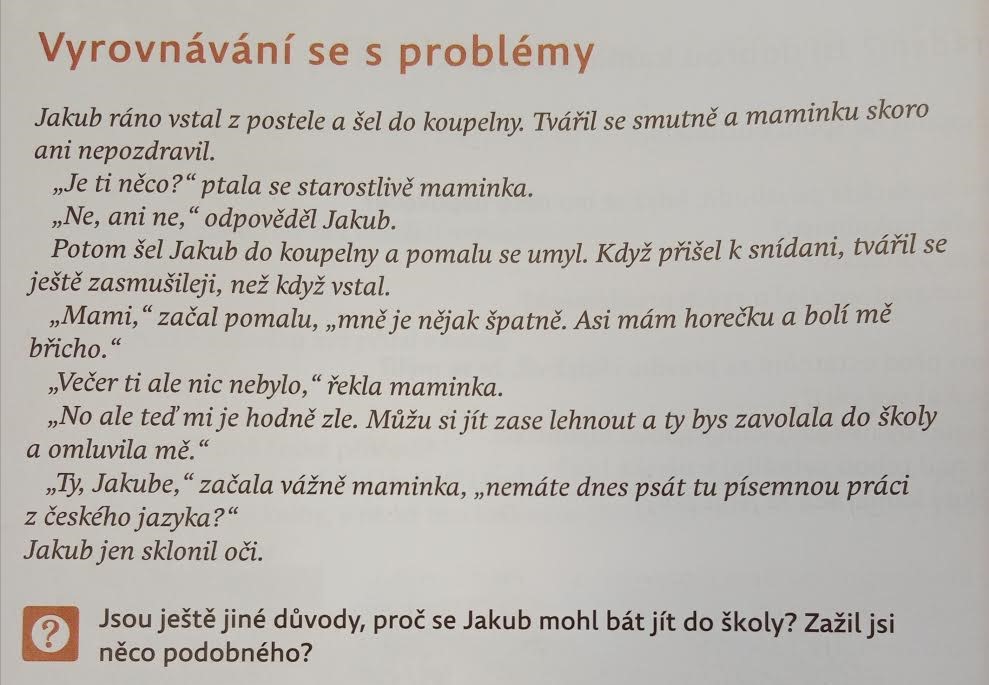 